Biella, 03 maggio 2021   Oggetto: Determina per l’affidamento di alcuni accessori del motocoltivatore per il corso Agrario. CIG:  Z473187B2EPREMESSOChe è stata pubblicata la determina a contrarre prot. 0001976 del 28/04/2021  per la l’acquisto di alcuni accessori del motocoltivatore per il corso Agrario;Che è stata formulata richiesta di offerta prot. 0001992  del 29/04/2021;  Che è pervenuta offerta prot. n.  0002017  del 30/04/2021.AFFIDAla  fornitura  alla  Ditta  GETTO S.n.c  di Cerrano Luigi & C., Via  Torino, 26   10015 - Ivrea (TO)  P.iva:  04923170015Per l’affidamento dell’acquisto (ved. Art.1)Art. 1 Oggetto  n° 1   Attacco rapido completo per il Motocoltivatore.n°  2   Codolo per attacco rapido per il Motocoltivatore.n° 15  Sega da Potatura super accel 210-7,5 marca Silky.n° 15  Troncarami Tucano 80 cm.Art. 2 Criteri di aggiudicazioneIl criterio di aggiudicazione è l’acquisizione mediante Trattativa Diretta sul Mercato elettronico della Pubblica Amministrazione (MEPA) ai sensi D.lgs 50/2016 e successive modifiche DLgs 56-2017 in vigore dal 20-5-2017. L’aggiudicatario deve avere tutti i requisiti di carattere generale previsti dall’art. 80 del Dlgs 50/2016 nonché dei requisiti minimi di idoneità professionale, capacità economica finanziaria, capacità tecniche e professionali. Art. 3 Importo dell’affidamentoL’importo dell’affidamento è di euro 1414,06 (millequattrocentoquattordici/06)  al netto IVA.Art. 4 Tracciabilità dei flussi finanziariL'appaltatore assume l'obbligo di tracciabilità dei flussi finanziari ai sensi e per gli effetti dell'art. 3 della L. n. 136 del 13 agosto 2010.-------------------------------- In particolare l'appaltatore si impegna ad utilizzare uno o più conti correnti bancari o postali, accesi presso banche o presso la società Poste Italiane S.p.A., dedicati, anche non in via esclusiva, alle commesse pubbliche. -------------------------------- Tutti i movimenti finanziari relativi al presente appalto devono essere registrati sui conti correnti dedicati e devono essere effettuati esclusivamente tramite bonifico bancario o postale.--------------Art. 5 Liquidazione delle spettanze 1) La liquidazione avverrà secondo le condizioni contrattuali e comunque entro trenta giorni dalla presentazione di idoneo documento fiscale da trasmettere in modalità elettronica, al seguente codice univoco UFFHGO. 2) Si evidenzia che l’IIS Gae Aulenti effettuerà il pagamento in regime di “split payment” prevista dalla legge 23 dicembre 2014, n. 190.Art. 6  Tutela della privacyDovrà essere garantito il rispetto della normativa in tema di riservatezza dei dati e del disposto del GDPR n. 2016/679.  Art. 7 Forma del contratto e registrazioneMediante corrispondenza secondo l’uso del commercio, ai sensi dell’art. 32 comma 14 del D.Lgs. n. 50/2016. Non essendo soggetto a registrazione obbligatoria, il presente contratto verrà registrato solo in caso d’uso, a cura e spese della Parte che vi abbia interesse.Art. 8 Clausole finali e flussi informativiPer ogni eventuale controversia è competente il Foro di Biella, con esclusione di qualsiasi altro.Eventuali indicazioni verranno fornite da:Prof. LEONARDIS e-mail: ufficiotecnico@iisgaeaulenti.it  Cell. 327-6881444Art. 9 Norme di RinvioPer tutto quanto non espressamente previsto nelle prescrizioni contrattuali, l’esecuzione del servizio sarà disciplinato dalle norme del  Dlgs. 50/2016 e ss.mm. e dal Codice Civile.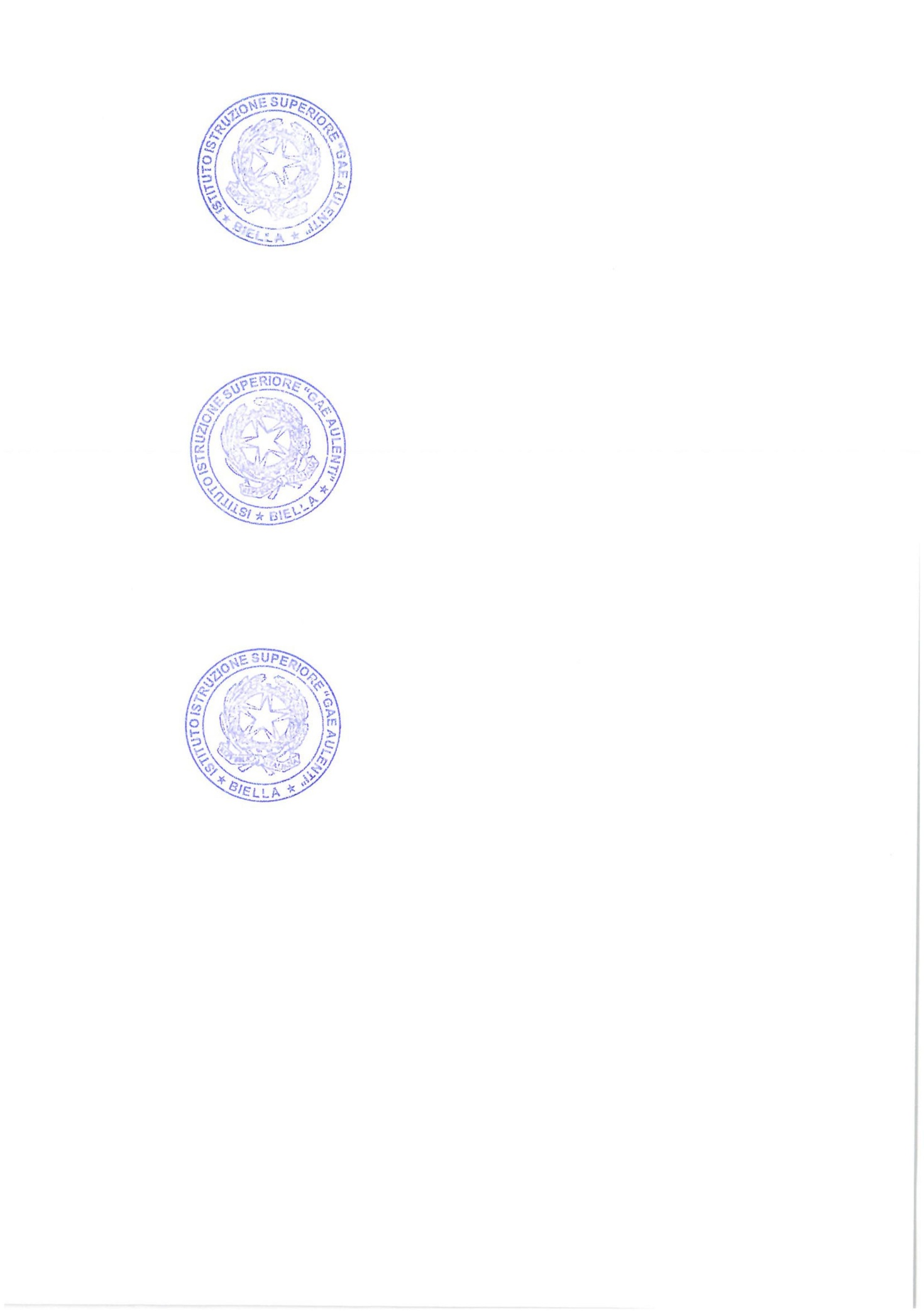 	Il Responsabile Unico del Procedimento	Prof. Cesare Molinari	(Documento informatico firmato digitalmente ai sensi	del D.Lgs. 82/2005 ss.mm.ii. e norme collegate	il quale sostituisce il documento cartaceo e la firma autografa)